RAJKUMAR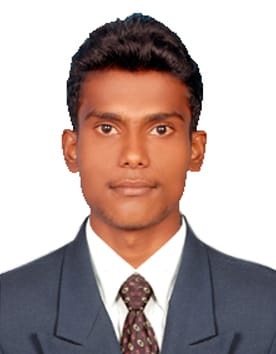 Rajkumar.382986@2freemail.com Download the original attachmentCareer Objective	To succeed in an environment of growth and excellence and earn a job which provides me job satisfaction and self development and help me achieve personal as well as organizational goals.2012 - 2017M.sc Information Technology Annamalai University, IndiaAverage Grade 6.7./102011 -2012XII std with Government Higher Secondary SchoolAverage Grade  5.2./102009 -2010X std with Government Higher Secondary School Average Grade 7.2./10Professional Experience02/2017 – 07/2018Synophic System Private Limited – BangaloreNetwork Support EngineerRouter Installation and ConfigurationTroubleshootingTechnical SummaryHardware SkillsTroubleshooting Hardware, Networking & Printer ProblemsLaptop ServicingInstalling and managed Windows 8 &10Knowledge in Red hat & Ubuntu Linux
Networking SkillsCrimping the Category Cables, Fixing the Patch panel Devices, Punching the connectors & Arranging the cables in Networking RackTrouble shoot and Managed the Local Area NetworkServer SkillsInstalling and Configuring Windows Server 2008 & 2012 Active Directory User and groups, DNS, DHCP, VPN Services, File and Printer Sharing.CCNA SkillConfiguring and Managed 2800-3900 series Routers, Cisco Catalyst 2960-3560 Management switches, Telnet connections, Web filtration, Access list, Routing Tables and VLANSConfiguring Routing Protocols EIGRP, RIP 2, & OSPFKnowledge in Sub netting and VLSM  Software SkillsPhotoshopMS Office(Word, Excel, PowerPoint)Programming Languages (C, Java ,HTML)Professional Certificate TrainingiSMAC-Networking  Real Time Training Completed in IIHT Madurai 2016Personal InformationDate of birth:        19-08-1994Languages Known:     Tamil, EnglishVisa Details :               Visiting Visa Declaration             I hereby declare that all statements made in this application are true, complete& correct  to the best of my knowledge and belief and that I have not concealed any material facts. 
 Educational Qualification